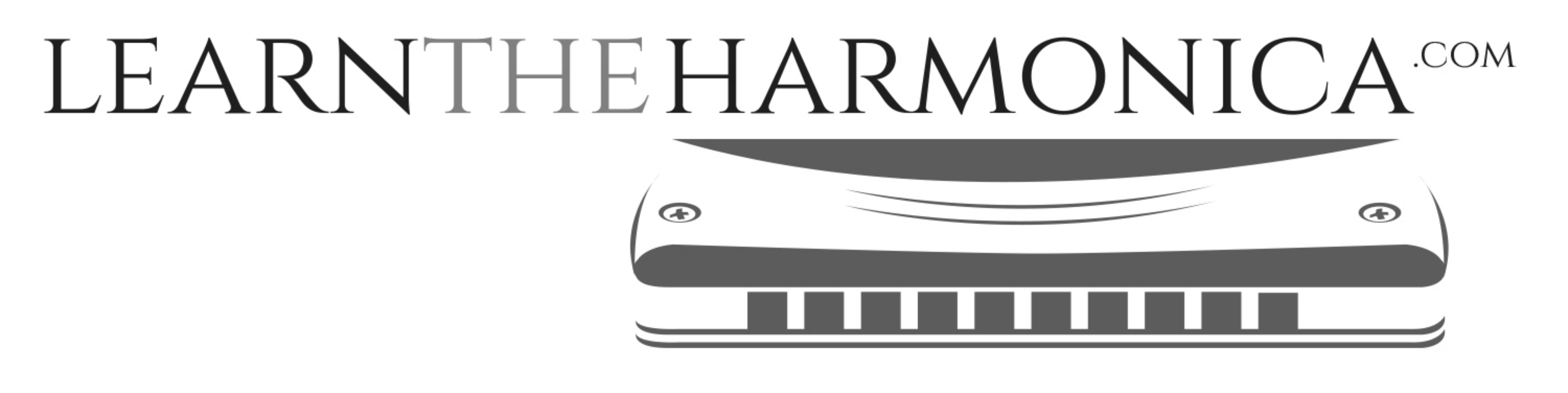 Godfather Love ThemeTabbed for diatonic harmonica by Liam WardKey: Cm (Bb harmonica in 3rd position)A:  -3//  -4   -5  5  -4  -5  -4  5   -4  -3/   4  -3//B:  -3//  -4   -5  5  -4  -5  -4  5   -4  -3/   -3//  -2C:  -2  -3/   -4/  5     -2  -3/   -4/  -4
D:  -1   -2//   4   -3/   -3//   4    -3/   -3/  -3//   -3//   -1/   -1(-4   -5   7  6*  -6    7  6*  6*   -6  -6  -4/   -4)
E:  -4  -4  -4/   4   5  -4  -3/   -3//F:  -3//    4     -3//   -2      -2   -3/   -2   -3//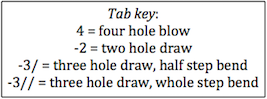 